WOS kl.8-3 godz. 15.06.2020, 22.06.2020, 23.06.2020
Temat:  Cyberprzestrzeń – korzyści i zagrożenia- 15.06.2020, 22.06.2020
  Nieletni wobec prawa. 
Uczeń: przedstawia korzyści i zagrożenia wynikające z korzystania z zasobów internetu; rozpoznaje przemoc w cyberprzestrzeni i wyjaśnia, jak należy na nią reagowaćTemat: Lekcja powtórzeniowa.- 23.06.2020
 W świecie mediów i informacjiPrzeczytaj: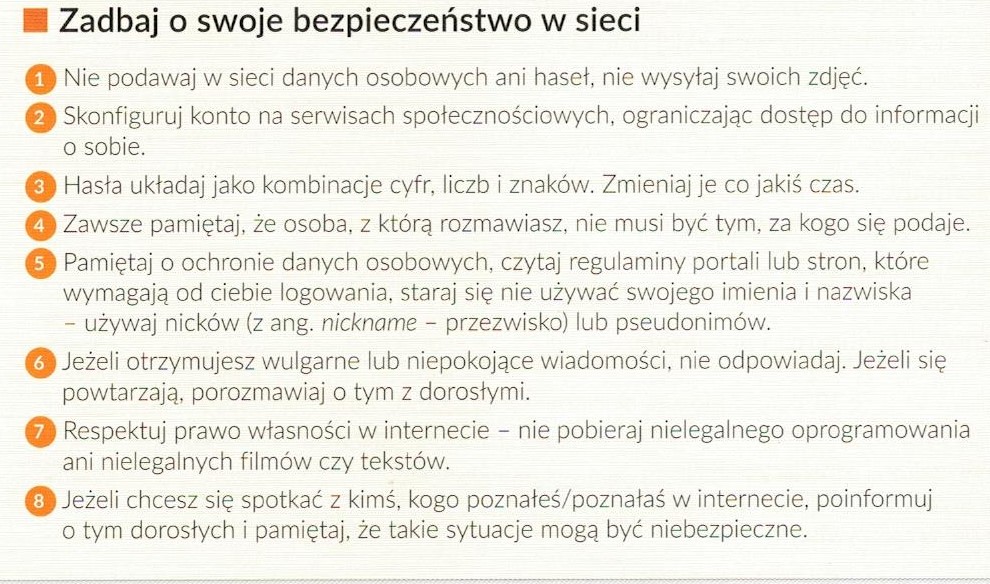 Przeczytaj i przepisz :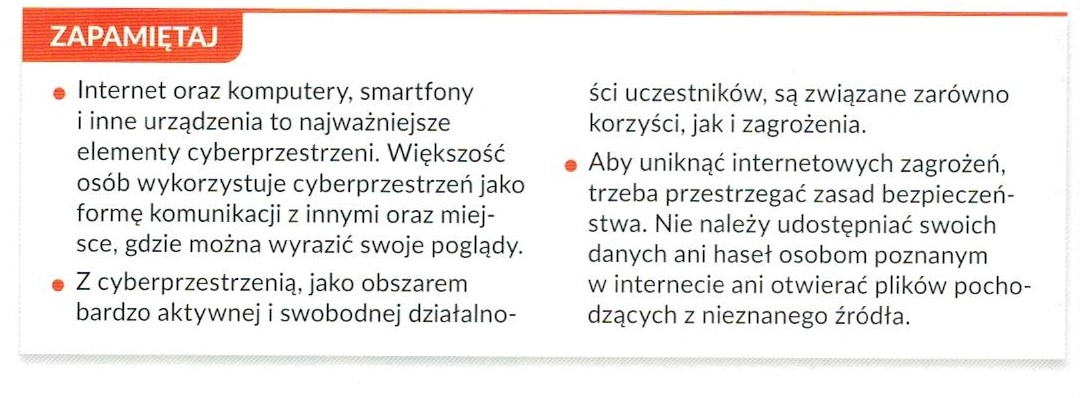 Kontakt: apopadenczuk@interia.pl, tel.666 892 643